2018 Unsupervised Child Policy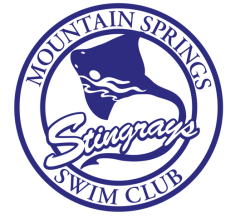 Children between the ages of 9 and 18 are allowed to attend the pool without adult supervision, provided there is a signed Unsupervised Child Policy (liability release) on file, and the child passes a basic swim test.   Members are required to read and acknowledge receipt of the information below.In the event that an Unsupervised Child engages in a behavior prohibited by the Mountain Springs Swim Club Rules, the offense will be subject to disciplinary action.  For repeat offenses, disciplinary actions will increase in consequence.  An example progression is as follows: 1st offense: the child will be required to sit out for 10 minutes.2nd offense: the child will be required to sit out 20 minutes.3rd offense: the parent will be contacted and the child removed from the pool premises for the day.4th offense: the parent will be contacted and the child removed from the pool premises for three (3) days, including the day that the offense occurred.5th offense: the child shall not be allowed to return to the pool without an adult supervisor for the remainder of the pool season.The lifeguard/manager may choose to skip one or more of the progressive steps above, based on the severity of the offense.  By signing below, I, ___________________________________________(name), acknowledge receipt of the “Mountain Springs Swim Club Rules” (hereinafter referred to as “Rules”) and agree to ensure that my child(ren) are familiar with, and able to comply with, the Rules. _____(Initial)    I certify that my child(ren), listed below,  is (are) able to swim and has (have) no known medical or heath condition that would prevent him/her from safely enjoying the pool.  _____(Initial)    In the event that my child engages in a behavior prohibited by the Rules, I understand that the offense will be subject to disciplinary action as defined in the Unsupervised Child Policy.  _____(Initial)    I understand that the Mountain Springs Swim Club staff is responsible for the safety of all swimmers, and is otherwise not responsible for the supervision of my individual child(ren).  I am aware that the Mountain Springs staff does not monitor any activities outside the fenced pool area and is not liable for the actions of my child in any capacity other than ensuring pool safety.  I have read and understand the policy with regard to unsupervised children at the pool.  ________________________________________      ____________                   _________________________Signature				          		Date	    		Emergency PhoneChildren who will be attending unsupervised:Name						            	 Age	                                                                                           	           			________________________                                                                                                                  	           			  Date of Passed Swim Test                                                                                        	           			________________________                                                                                        	           			Administered by (Staff Name)								         